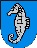 OPĆINA PRIVLAKAPRORAČUN U MALOM ZA 2023. GODINUProračun u malom predstavlja sažetak Proračuna općine Privlaka, te na jednostavan način i u kratkim crtama prikazuje najvažnije planirane godišnje prihode i primitke te rashode i izdatke odnosno programe i aktivnosti u vezi korištenja općinskog novca u 2023. godini.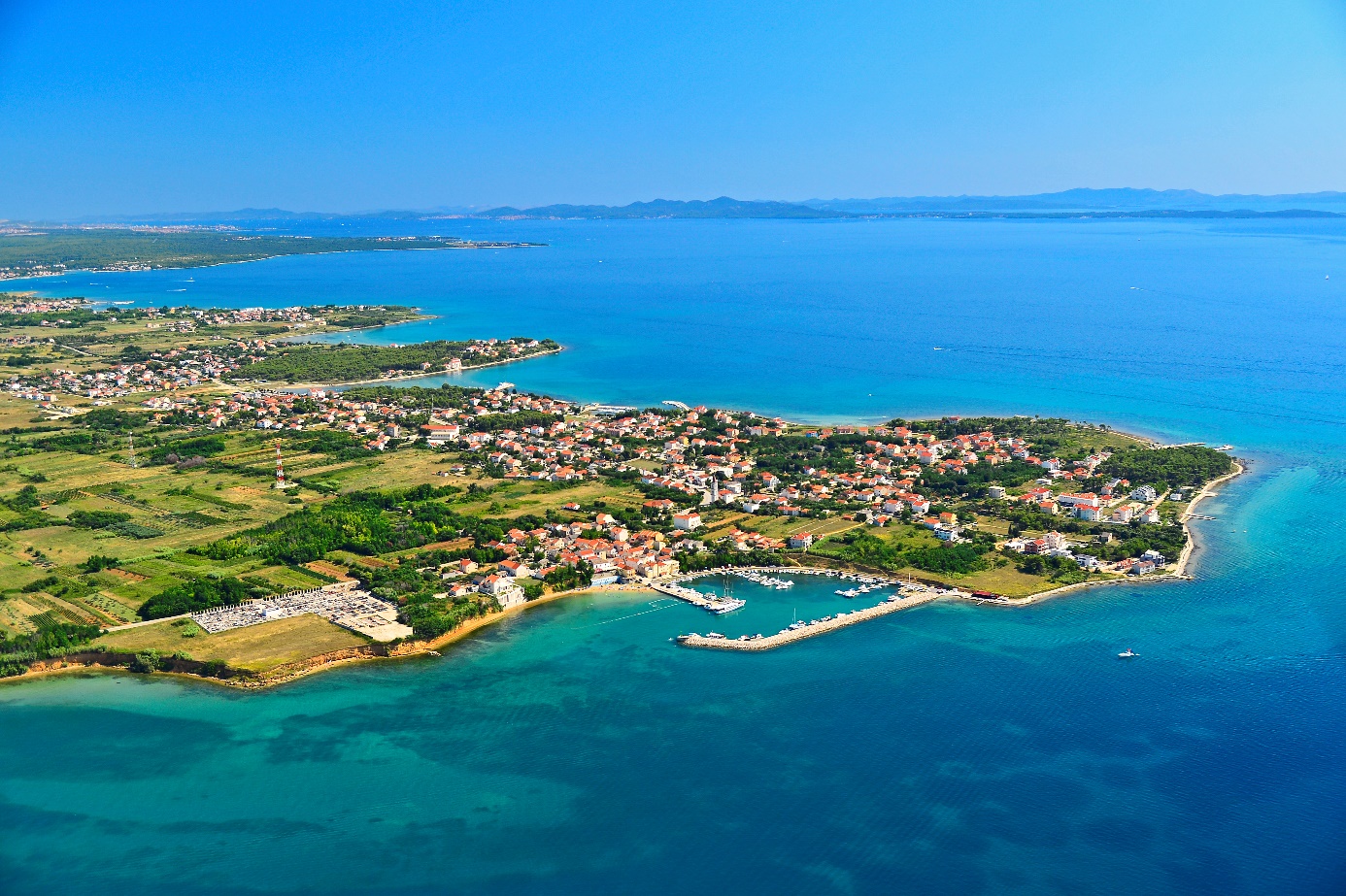 OPĆENITO O PRORAČUNU Proračun je temeljni financijski dokument koji se donosi na razini jedinice lokalne i područne (regionalne) samouprave (JLP(R)S). To je akt kojim se procjenjuju prihodi i primici te utvrđuju rashodi i izdaci za proračunsku godinu, a sadrži i projekciju prihoda i primitaka te rashoda i izdataka za dvije proračunske godine unaprijed. Proračun općine Privlaka za razdoblje od 2023. – 2025. godine izrađen je se u skladu s odredbama Zakona o proračunu („Narodne novine“ broj 144/21) i podzakonskim aktima: Pravilnikom o proračunskim klasifikacijama i Pravilnikom o proračunskom računovodstvu i Računskom planu kojima se regulira provedba navedenog Zakona, te ujedno i smjernicama i uputama Ministarstva financija za izradu proračuna jedinica lokalne i područne (regionalne) samouprave za razdoblje 2023.-2025. godine, kao i vlastitih procjena pojedinih prihoda i rashoda, koje su temelj za izvršavanje Proračuna Općine Privlaka za 2023. godinu.Proračun donosi predstavničko tijelo JLP(R)S, u našem slučaju Općinsko vijeće Općine Privlaka. Propisano je da se proračun mora donijeti najkasnije do konca tekuće godine za iduću godinu prema prijedlogu koji Općinski načelnik utvrđuje i dostavlja Predstavničkom tijelu na usvajanje do 15. studenog tekuće godine. Općinsko vijeće donosi proračun na razini skupine ekonomske klasifikacije za iduću proračunsku godinu i projekciju na razini skupine ekonomske klasifikaciju za sljedeće dvije proračunske godine. Proračun se donosi i izvršava u skladu sa načelima jedinstva i točnosti proračuna, jedne godine, uravnoteženosti, obračunske jedinice, univerzalnosti, specifikacije, dobrog financijskog upravljanja i transparentnosti. Proračunom se omogućava financiranje poslova u cilju ostvarivanja javnih potreba i prava stanovnika Općine Privlaka,  koje se temeljem posebnih zakona i drugih propisa financiraju iz Proračuna Općine Privlaka. Sastavi dijelovi općeg dijela proračuna su:Sažetak računa prihoda i rashoda i sažetak Računa financiranja - ukupni prihodi poslovanja i prihodi od prodaje nefinancijske imovine, ukupni rashodi poslovanja i rashodi za nabavu nefinancijske imovine, ukupni primici od financijske imovine i zaduživanja i izdaci za financijsku imovinu i otplatu zajmovaRačun prihoda i rashoda - ukupni prihodi i rashodi iskazani prema izvorima financiranja na razini skupine, te ukupni rashodi iskazani po funkcijskoj klasifikacijiRačun financiranja - ukupni primici od financijske imovine i zaduživanja i izdaci za financijsku imovinu i otplatu zaduživanja iskazani prema izvorima financiranja i ekonomskoj klasifikaciji na razini skupinePreneseni višak ili preneseni manjak - ako ukupni prihodi i primici nisu u ravnoteži s rashodima i izdacima, opći dio proračuna sadrži i preneseni višak odnosno manjak prihoda nad rashodimaVišegodišnji plan uravnoteženja - ako Jedinica lokalne i područne (regionalne) samouprave ne mogu preneseni manjak prihoda nad rashodima podmiriti do kraja proračunske godine, obvezni su izraditi višegodišnji plan uravnoteženja za razdoblje za koje se proračun donosi.Ako jedinica lokalne i područne (regionalne) samouprave ne mogu preneseni višak u cijelosti iskoristiti u jednoj proračunskoj godini, korištenje viškova planiraju višegodišnjim planom uravnoteženja za razdoblje za koje se proračun donosi.Posebni dio proračuna sadrži:Plan rashoda i izdataka proračuna Jedinice lokalne i područne (regionalne) samouprave i njihovih proračunskih korisnika - rashodi i izdaci Jedinice lokalne i područne (regionalne) samouprave i njihovih proračunskih korisnika iskazanih po organizacijskoj klasifikaciji, izvorima financiranja i ekonomskoj klasifikaciji na razini skupine, raspoređenih u programe a prikazanih kroz projekte i aktivnosti.Obrazloženje proračuna sadrži:Obrazloženje općeg i posebnog dijela proračuna - obrazloženje općeg dijela proračuna sadrži obrazloženje prihoda i rashoda, primitaka i izdataka i obrazloženje prenesenog viška odnosno manjka, obrazloženje posebnog djela proračuna temelji se na obrazloženjima financijskih planova proračunskih korisnika, a sastoje se od obrazloženja aktivnosti i projekata zajedno s ciljevima i pokazateljima uspješnosti iz akta o strateškom planiranju.U Proračun Općine Privlaka uključeni su i vlastiti i namjenski prihodi i primici te rashodi i izdaci proračunskog korisnika Dječjeg vrtića „Sabunić“ .PRORAČUN OPĆINE PRIVLAKA ZA 2023. GODINUProračunom se omogućava financiranje poslova u cilju ostvarivanja javnih potreba i prava stanovnika općine,  koje se temeljem posebnih zakona i drugih propisa financiraju iz Proračuna Općine. Najvažnija, a samim tim i temeljna osnova za izradu Proračuna za 2023. godinu je razvoj cjelokupnog područja Općine kao i poboljšanje uvjeta života mještana općine, a naročito:izgradnja, razvoj te održavanje postignute kvalitete sveukupne komunalne infrastrukture;briga o zdravlju i socijalnoj sigurnosti;briga o djeci;odgoj i obrazovanje;promoviranje i poticanje kulture, sporta, vatrogastva i drugih društvenih aktivnosti;razvoj turizma i ostalih djelatnosti s tim u vezi;funkcionalnost i učinkovitost općinske uprave;informatizacija;upravljanje imovinom;izvršavanje investicijskih projekata u skladu s planom proračuna i proračunskim mogućnostima.Prioriteti Općine Privlaka u 2023. godini su kapitalna ulaganja:  završetak opremanja Dječjeg vrtića, sanacija postojećeg nogometnog igrališta Sabunike, izgradnja cesta, nogostupa i sličnih prometnih objekata te dopuna prometne signalizacije i opreme, sanacija obalnog pojasa od štete uzrokovane elementarnom nepogodom, te također uređenje plaža kao i lučica te rekonstrukcija javne rasvjete. Nastavlja se ulaganje u Projekte koji su od važnosti za razvoj općinske infrastrukture od kojih se posebno ističe Glavni prijekt lučice Loznica, te Projektno – tehnička dokumentacija centra „Privlački sabunjari“.Nastavlja se, zajedno sa Gradom Ninom,  Općinom Vrsi i Općinom Vir izgradnja kanalizacije koja će se  jednim dijelom financirati iz sredstava EU-a te i iz Proračuna općina.Osnovne tekuće i operativne zadaće u 2023. godini su:stručno obavljanje pravnih, administrativnih, savjetodavnih poslova vezanih uz rad Općine;stručno obavljanje poslova opće uprave (opći poslovi, rješavanje zahtjeva građana, osiguranje prava pristupa informacijama;financiranje djelatnosti sukladno zakonskim odredbama za koje postoji obveza iz nadležnosti jedinice lokalne samouprave;zadržavanje visine naknade za opremu za novorođenčad;pomoć obiteljima;pomoć udrugama s područja socijalne skrbi;:pomoć u javnim potrebama u civilnom društvu i ostalim društvenim djelatnostima;povećanje standarda u predškolskom odgoju;podržavanje kulturnih manifestacija;podupiranje športskih klubova i udruga;održavanje nerazvrstanih cesta, javnih površina, javnih zelenih površina, plaža, sustava odvodnje atmosferskih voda, javne rasvjete, športskih objekata.PRORAČUN OPĆINE PRIVLAKA ZA 2023. GODINUPRIHODI OPĆINE PRIVLAKA ZA 2023. GODINURASHODI OPĆINE PRIVLAKA ZA 2023. GODINURAČUN FINANCIRANJA OPĆINE PRIVLAKA ZA 2023. GODINUProračunska potrošnja za 2023. godinu planirana je kroz razdjele:RAZDJEL 001 PREDSTAVNIČKO TIJELOGlava: 001-01 Općinsko vijeće  RAZDJEL 002 IZVRŠNO TIJELOGlava: 002-01 Ured načelnikaRAZDJEL 003 UPRAVNO TIJELOGlava: 003-01 Jedinstveni upravni odjelGlava: 003-08 Proračunski korisnik – Dječji vrtić SabunićGlava: 003-09 Program Dječjeg  vrtićaRazdjel 001 – Predstavničko tijeloOpćinsko vijeće je predstavničko tijelo građana i tijelo lokalne samouprave koje donosi odluke i akte u okviru prava i dužnosti Općine te obavlja i druge poslove u skladu s Ustavom, zakonom i Statutom općine. Općinsko vijeće Općine Privlaka ima 9 članova.Za djelovanje predstavničkog tijela  planirana su sredstva u iznosu od 223.658,00 EUR, a odnose se na poslovanje općinskog vijeća, aktivnosti za Dan općine, potpore radu političkih stranaka, naknade općinskim vijećnicima, te na udjele u glavnici – Vodovoda Vir i dokapitalizaciju OKP Artić.Razdjel 002 – Izvršno tijeloZa djelovanje izvršnog tijela planirana su sredstva u iznosu od 156.186,00 EUR, a odnose se na pokroviteljstva i donacije, troškove vezane za obilježavanje obljetnica, rashode za zaposlene i materijalne rashode ureda načelnika, proračunsku zalihu, te na troškove vezane uz poticanje razvoja turizma.Poticanje razvoja turizma odnosi se na pomoć turističkoj zajednici općine Privlaka, te na organiziranje manifestacija Privlačkog ljeta u suradnji sa turističkom zajednicom. Na području općine Privlaka turizam se značajnije razvija zahvaljujući dobrom geografskom položaju, velikoj površini te velikom broju naselja s mogućnosti za razvoj turizma. Gotovo u svakom naselju obnovljene su ili izgrađene kuće za odmor s pratećim sadržajima. Putem brojnih manifestacija i događanja te dodatnim ulaganjima u turističku infrastrukturu nastoji se privući što veći broj turista te općinu Privlaka učiniti još atraktivnijom turističkom destinacijom.Razdjel 003 – Upravno tijeloPredviđena sredstva za rad upravnog tijela iznose 4.609.087,00 EUR.Ustrojstvo općinske uprave je uređeno, u skladu sa zakonom, kroz Jedinstveni upravni odjel za za rad kojeg su planirana sredstva u iznosu od 4.341.046,00 EUR a odnose se na rashode za zaposlene i naknade troškova zaposlenima, rashode za materijal i usluge, financijske rashode, otplate kredita i zajmova, rashode za poticanje razvoja poljoprivrede,  održavanje i gradnju objekata i uređaja komunalne infrastrukture, rashode vezane uz zaštitu okoliša, društvene i socijalne djelatnosti  (kultura, šport, vjerska zajednica, socijalna zaštita i skrb, osnovno obrazovanje, javno zdravstvo), nabavu nefinancijske imovine, projektnu dokumentaciju, te intelektualane usluge.Sredstva za predškolskog  obrazovanje također su predviđena kroz rad upravnog tijela a odnose se na proračunskog korisnika - Dječji vrtić Sabunić i planirana su u iznosu od 199.969,00 EUR, a odnose se na plaće zaposlenih i rashode za materijal i usluge u dijelu koji se financira iz Proračuna Općine Privlaka.Financijska sredstva za rad Dječjeg vrtića „Sabunić“  iznose 68.072,00 EUR, a odnose se na rashode Dječjeg vrtića Sabunić koji se financiraju iz prihoda Vrtića od sufinanciranja cijene vrtića, pomoći i donacija. Najveći iznos sredstava iz proračuna izdvaja se za komunalnu infrastrukturu, odnosno za programe održavanja i gradnje komunalne infrastrukture.Programom održavanja određuje se održavanje komunalne infrastrukture na području Općine Privlaka, te su za njegovo ostvarenje potrebna financijska sredstva u iznosu od 994.872,00 EUR. Održavanje komunalne infrastrukture odnosi se na održavanje javne rasvjete uključujući električnu energiju za javnu rasvjetu te naknadu za modernizaciju javne rasvjete kroz ESCO model, zatim održavanje zelenih i ostalih javnih površina, plaža i obalnog pojasa, odvodnju atmosferskih i otpadnih voda, održavanje nerazvrstanih cesta i vodovodne mreže, održavanje lučica, Božično uređenje mjesta, održavanje opreme, komunalne usluge na javnim površinama, te na projekt proširenja i produbljenja plovnog kanala Privlački gaz. Komunalna infrastruktura održava se u skladu s programom održavanja komunalne infrastrukture ili u skladu s ugovorom ili drugim aktom određenim Zakonom o komunalnom gospodarstvu ili drugim posebnim zakonom.Programom izgradnje objekata i uređaja komunalne infrastrukture planirana su sredstva u iznosu od 1.919.180,00 EUR a obuhvaća sljedeće projekte: glavni projekt lučice Loznica, projektno tehničku dokumentaciju produbljenja Luke selo, kao i intelektualne usluge vezane uz navedeno, zatim glavni projekt rekonstrukcije javne rasvjete, glavni projekt izgradnje dječjeg igrališta „Batalaža“, plan gospodarenja otpadom, te projektno – tehničku dokumentaciju centra „Privlački sabunjari“. Također obuhvaća i: kupnju zemljišta, modernizaciju nerazvrstanih cesta, gradnju kao i rekonstrukciju javne rasvjete, nabavku opreme, kapitalnu pomoć za izgradnju kanalizacijske mreže, izgradnju i opremanje dječjeg vrtića, sanaciju pokosa – plaža Sabunike, kapitalnu pomoć za projekt razvoja širokopojasn einfrastrukture, te sanaciju postojećeg pomoćnog igrališta Sabunike.Komunalna infrastruktura gradi se u skladu s programom građenja komunalne infrastrukture ili u skladu s ugovorom ili drugim aktom određenim posebnim zakonom.Programom javnih potreba u kulturi donosi se raspored sredstava iz Proračuna Općine Privlaka u dijelu društvenih djelatnosti koji se odnosi na financiranje korisnika javnih potreba u području kulture te kulturno umjetničkog amaterizma kojim se njeguje tradicija starih plesova i napjeva sa područja Općine Privlaka te nastupima promovira Općinu Privlaka.Sredstva za program javnih potreba u području kulture u Proračunu Općine Privlaka za 2023. godinu predviđena su u ukupnom iznosu od 7.964,00 EUR.Program javnih potreba u sportu i rekreaciji u općini Privlaka potiče  rad sportskih klubova kroz program tjelesne i zdravstvene kulture djece i mladeži, trening, organiziranje i provođenje sportskih natjecanja  i aktivnosti, te briga o održavanju sportskih objekata. Putem ovog programa nastoji se omogućiti što većem broju djece i odraslih bavljenje organiziranim sportskim aktivnostima pod stručnim vodstvom, čime se osigurava ostvarenje osnovnih (uključivanje djece i mladih u sportske aktivnosti što ranije, zdravstvena zaštita djece) i posebnih ciljeva (očuvanje zdravlja stanovništva, kvalitetno provođenje slobodnog vremena, socijalizacija djece). Sportski klubovi financiraju se iz Proračuna Općine Privlaka na način da se osiguravaju   sredstva za  osnovno funkcioniranje klubova, a  prema programima samih klubova. Sredstva za program javnih potreba u području sporta u Proračunu Općine Privlaka za 2023. godinu predviđena su u ukupnom iznosu od 86.270,00 EUR.Programom javnih potreba u zdravstvu i socijalnoj skrbi za 2023. godinu raspoređuju se sredstva za ostvarivanje prava iz socijalne skrbi i zdravstva na području Općine Privlaka, a nastoji se povećati opći životni standard svih građana prvenstveno onih socijalno ugroženih i njihovih obitelji, odnosno pomoći pojedincima i obitelji kojima su zbog različitih uzroka potrebne takve pomoći, te također Udruženjima građana i društvenim organizacijama koje u svom programu njeguju slične aktivnosti.Sredstva za program zdravstva i socijalne skrbi u Proračunu Općine Privlaka za 2023. godinu predviđena su u ukupnom iznosu od 192.100,00 kn, a financirat će se slijedeći oblici zdravstva i socijalne skrbi: jednokratna novčana pomoć obiteljima i kućanstvima, jednokratna novčana  pomoć za novorođeno dijete, tekuće donacije građanima i kućanstvima, pomoć obiteljima za ogrjev, tekuće donacije zdravstvenim organizacijama, kapitalna donacija zdravstvenim organizacijama, kapitalna donacija Opća bolnica Zadar.                                        Program javnih potreba u području  predškolskog i osnovnoškolskog odgoja i naobrazbe utvrđuje oblik, opseg  i kvalitetu djelatnosti na području Općine Privlaka, koji se ostvaruje kroz društveno organizirani predškolski odgoj u Dječjem vrtiću  „Sabunić“ čiji je osnivač Općina Privlaka, zatim kroz dodjelu stipendija studentima, osiguravanja radnih materijala učenicima osnovne škole, osiguravanja besplatnog prijevoza učenicima srednje škole, kvalitetnije provođenje programa i dodatnih programa osnovne škole.Za program  javnih potreba predškolskog odgoja u Proračunu Općine Privlaka za 2022. godinu planiraju sredstva u iznosu od 716.150,00 kn, dok se na području osnovnoškolskog odgoja i naobrazbe planiraju sredstva u iznosu od 290.000,00 kn.Program javnih potreba u civilnom društvu i ostalim društvenim potrebama utvrđuje aktivnosti, poslove i djelatnosti od značaja za Općinu Privlaka, koji se odnosi  na razvoj civilnog društva kroz udruživanje građana, osigurava uvjete za njihovo materijalno i prostorno djelovanje te na aktivnosti vezane za organiziranje i provođenje zaštite i spašavanja na području Općine Privlaka. Sredstva za program javnih potreba u civilnom društvu i ostalim društvenim djelatnostima u Proračunu Općine Privlaka za 2022. godinu predviđena su u ukupnom iznosu od 450.000,00 kn i to za: DDK Privlaka, Udruge u civilnom društvu, OPG- kapitalne donacije, Crveni križ , Matični ured Nin-kapitalna donacija, DVD Privlaka, Stožer civilne zaštite i GSS.Program predškolskog odgoja odnosi se na Dječji vrtić Sabunić koji je proračunski korisnik Općine Privlaka i planirana su u iznosu od 199.969,00 EUR, a odnose se na plaće zaposlenih i rashode za materijal i usluge u dijelu koji se financira iz Proračuna Općine Privlaka.Program Dječji vrtić Sabunić sadrži rashodovnu stranu financijskog plana proračunskog korisnika  Dječjeg vrtića Sabunić koju financira sam Dječji vrtić Sabunić iz svog proračuna odnosno iz prihoda od sufinanciranja cijene vrtića, pomoći i donacija i to u iznosu od 68.072,00 EUR.A.  RAČUN PRIHODA I RASHODAIznosi u EUR1. UKUPNO PRIHODI       		                            4.192.595,00a. Prihodi poslovanja	  	                 4.119.929,00b. Prihodi od prodaje nef. imovine                	72.666,002. UKUPNO RASHODI         	         	                 4.650.487,00a. Rashodi poslovanja		   	      3.097.821,00b. Rashodi za nabavu nef. imovine	       1.552.666,003. RAZLIKA – VIŠAK/MANJAK (1-2)                - 457.892,00B.  RAČUN FINANCIRANJA1. Primici od financijske imovine	        0,002. Izdaci za financijsku imovinu	        338.444,003. RAZLIKA – VIŠAK/MANJAK (1-2)                       - 338.444,00C.  VIŠAK PRIHODA     796.336,00D. UKUPNO PRORAČUN 1. UKUPNO PRIHODI I PRIMICI + VIŠAK PRIHODA4.988.931,002. UKUPNO RASHODI I IZDACI 	                    4.988.931,00PRIHODI POSLOVANJA4.119.929,00Prihodi od poreza2.125.568,00Porez i prirez na dohodak595.940,00Porezi na imovinu1.509.720,00Porezi na robu i usluge19.908,00Pomoći iz inoz. i od subj. unutra općeg pror.251.058,00Pomoći iz proračuna212.357,00Pomoći od ostalih subjekata unutar općeg pror.37.692,00Pomoći pror. korisnicima iz pror. koji im nije nadležan1.009,00Prihodi od imovine67.893,00Prihodi od financijske imovine6.775,00Prihodi od nefinancijske imovine61.118,00Prihodi od upr. i admin. pristojbi i po posebnim propisima1.654.838,00Upravne i administrativne pristojbe148.781,00Prihodi po posebnim propisima237.441,00Komunalni doprinosi i naknade1.268.616,00Prihodi od prodaje proizv. robe i usluga, donacija663,00Donacije od pravnih i fiz. Osoba izvan općeg proračuna663,00Kazne upravne mjere i ostali prihodi19.909,00Kazne i upravne mjere6.636,00Ostali prihodi13.273,00PRIHODI OD PRODAJE NEFINANCIJSKE IMOVINE72.666,00Prihodi od prodaje neproizvedene dugotrajne imovine45.285,00Prihodi od prodaje materijalne imovine45.285,00Prihodi od prodaje proizvedene dug. imovine27.381,00Prihodi od prodaje građevinskih objekata15.051,00Prihodi od prodaje prijevoznih sredstava12.330,00UKUPNI PRIHODI4.192.595,00PRENESENI VIŠAK PRIHODA IZ 2022. GODINE796.336,00RASHODI POSLOVANJA3.097.821,00Rashodi za zaposlene511.154,00Plaće413.620,00Ostali rashodi za zaposlene30.257,00Doprinosi na plaće67.277,00Materijalni rashodi1.691.044,00Naknade troškova zaposlenima10.530,00Rashodi za materijal i energiju243.875,00Rashodi za usluge1.253.912,00Ostali nespomenuti rashodi poslovanja182.727,00Financijski rashodi72.649,00Kamate za primljene kredite i zajmove18.581,00Ostali financijski rashodi54.068,00Pomoći dane u inozemstvo i unutar općeg proračuna86.866,00Pomoći unutar općeg proračuna83.548,00Pomoći proračunskim korisnicima drugih proračuna3.318,00Naknade građ. i kućanstvima na temelju osig. i dr. naknade71.167,00Ostale naknade građanima i kućanstvima iz proračuna71.167,00Ostali rashodi664.941,00Tekuće donacije182.494,00Kapitalne donacije15.263,00Kapitalne pomoći467.182,00RASHODI ZA NABAVU NEFINANCIJSKE IMOVINE1.552.666,00Rashodi za nabavu neproizvedene dugotrajne imovine66.528,00Materijalna imovina - prirodna bogatstva38.291,00Materijalna imovina28.237,00Rashodi za nabavu proizvedene dugotrajne imovine1.433.049,00Građevinski objekti1.128.153,00Postrojenja i oprema37.818,00Prijevozna sredstva33.844,00Knjige, umjetnička djela i ostale izl. vrijednosti664,00Nematerijalna proizvedena imovina232.570,00Rashodi za dodatna ulaganja na nefinan. imovini53.089,00Dodatna ulaganja na građevinskim objektima13.272,00Dodatna ulaganja za ostalu nefinan. imovinu39.817,00UKUPNO RASHODI4.650.487,00IZDACI ZA FIN. IMOVINU I OTPLATE ZAJMOVA338.444,00Izdaci za dionice i udjele u glavnici201.739,00Dionice i udjeli u glavnici trg. društva u javnom sektoru199.085,00Dionice i udjeli u glavnici trg. društva izvan javnog sekt.2.654,00Izdaci za financijsku imovinu i otplate zajmova136.705,00Otplata glavnice kredita od kreditnih i financijskih inst. izvan javnog sektora136.705,00NETO FINANCIRANJE- 338.444,00